232/2PHYSICS PAPER 2(THEORY)FORM FOUR MARKING SCHEME- 	When the object distance from the pinhole is 	equal to the image distance.When the screen is as large as the object1(any 1) Give 1 mki)	Diffraction1ii) 	Interference.1	The two opening acts as two source1 hence 	the two waves interfere producing soft and 	loud sound along the way1a) 	Transformer uses a.c only while induction coil	 uses d.cb) 	Transformer produces a humming sound while 	induction coil is quiet1i) 	Region C 1ii) 	Microwaves – for cooking in microwave 	ovens.		(any 1x1 = 1 mk)iii)	For communication – satellite communicationi) 	The electrons emitted from the zinc plate1 	are attracted by the positive charge on the 	electroscope, hence the leaf does not fall.1ii) 	Electrons emitted from the zinc plate are repelled by the 1 negative charge on the electroscope hence the leaf falls.a) 	Enlarged b) 	Virtual c) 	Erect/ uprightE = IR + Ir3.0 = I 3.5 I 0.51 I = 0.75A;E = p  t3 1= 9kWh1V = 1500 = 1d = 150  2 = 300m1i) 	Soft iron1 since it is easily magnetized and 	demagnetized.ii) 	- 	Increasing the amount of current 1Increasing the number of turns on the coil1Refractive index of perplex = 1= 1 = 1.481Period =  = 0.011f =  = 1 f = 100Hza)	- 	Risk of electric shock in case pole 			collapsesCan cause fires to vegetation and structuresHarmful effects from e-m radiations due to effects of electric field.	b) 	i) Fuse is connected to the neutral wire instead of live wire.Bulbs are connected to the neutral wire which is at zero potential instead of the live1 wireii) So as to receive the full voltage 1 from the source.1	c) 	i) An a.c generator (dynamo)1		ii) A – armature1			  B – slip rings1		iii) The voltage of the induced e.m.f 1 					doubles1	d) 	i) 	f =  = 1				= 10Hz1		ii) 	The slip rings have been replaced by split 				1 rings (commuters)a) 	A – Cathode rays/ electrons/ electron beam	B – Anode / copper Anode					(both correct 2 x ½ = 1 mk)b) 	Change in p.d across PQ cause change in 	filament 1 current OR temperature of 	cathode increases. This changes the number of 	electrons released by the cathode1 hence 	intensity of X- rays.c) 	High density1d) 	Q = 1t	= 20  10-31	Total change of electrons = ne	20 10-3 = n 1.6  10-191	n = 1.25 1017 electrons1e) 	i) 	photo emmisive1	ii) 	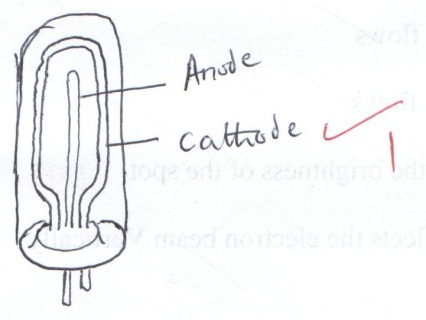 	iii) E = hf			hf = hfo + K.E max			6.63 x 10-34 x f = 6.63 x 10-34 x 5x1014 + 9.95x 			10-20			= 3.315 x 10-19 + 9.95 x 10-201			6.63x10-34f = 13.265 x 10-191			f = 2.001 x 1015 Hz1 a) 	i) 	In , the neutron to proton ratio is 			one1 thus stable, while  N/P1 thus 			unstable. 	ii) 	Actual rate = 82–10= 72c/s,19-10 = 9c/s1			72 36 18 9			3 half lies			t½ =  = 70 sec 1b) 	The radiations ionize argon gas1 along their 	path. The alcohol vapour condense on the 	ions formed creating tracks.c) 	i) 	Lower the temperature in the chamber 			thus making it possible for the alcohol 			vapour to condense.	ii) 	The nature of radiation1 can be identifiedd) 	i) 	Doping in the introduction of an 				impurity1 into a pure semiconductor to 			improve its conductivity.	ii) Formed by adding a pentavalent atom 		(phosphorous) to a group 4 semi conductor		(silicon)  and an extra electron is left 			unpaired and is available for conduction. 1 		It’s called n-type because the majority 			carriers are electrons.e) 	Diode is forward- biased; current flows1	Diode- reverse- biased; no current flows1a) 	i) 	A – Grid….. Controls the brightness of the 			spot 			B – Y- plates….. deflects the electron beam 			vertically.	iii) When the cathode is heated, electrons are 			emitted from it through thermionic 				emission which are then accelerated and 			focused by1 the anode to the fluorescent 			screen.	iv) Low work function1b) 	i) 	T =4 X 100			= 400MS1			f =  =  = 2.5Hz1	ii) 	= n Y-gain			= 2 1201			= 240V1a) 	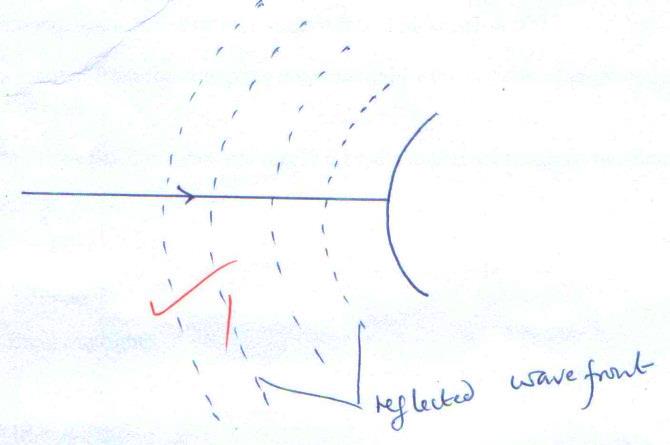 b) 	Sound waves have longer wavelengths1 thus 	they cannot be diffracted by narrow slip.								(2mks)c) 	There is hot air high above the ground1 	sound travels faster in hot air than in cold air 	1 hence change in wavelength (2 mks) d) 	i) 	Adjust the position of the lens until a sharp 			image of the flame is observed1	- 		Record the object distance (u) and the 			image distance (V) 	- 		Repeat with different object positions1	- 		Use the relation f =  to determine f 1	ii) 	Diverging lens produces a virtual image 			which cannot 1 be formed on a screene) 	At  intercept,  = 2.5 10-2 cm-11	= 2.5 10-2	 f =  10-2 1 1